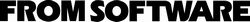 エンジニア職エントリーシート(1)氏名：エンジニア職（ゲームエンジニア・サーバーエンジニア・設計）共通のエントリーシートです。
選考や面接の際に参考にさせていただきますので、紙面に収まる範囲でできるだけ具体的にお書きください。使用可能な言語と開発環境、および実際に開発したプログラムの簡単な説明をお書きください。なおプログラムを複数挙げる場合は、自信のある順に記載してください。エンジニア職(ゲームエンジニア・サーバーエンジニア・設計)の仕事をする上で、スキルとして最も身につけたいものをお書きください。また、その為に取り組んでいることや取り組み始めたことがあれば、教えてください。「できること、やりたいこと」を述べてください。



エンジニア職エントリーシート(2)氏名：以下の①～③について、それぞれ紙面内にまとめてください。説明会での話を受けて、フロム・ソフトウェアにおける「エンジニアの仕事」の要点だと考えたこと(箇条書き)①にて挙げた項目のうち少なくとも１つについて、「なぜそうなっているのか気になった点」と、その点に対して自分なりに考えたことの論理立てた説明エンジニアという職業について、「自分に適していると考えられる点」と、適している理由に説得力を持たせる自分なりに論理立てた説明※注意点
・業務に関する知識や内容の正しさを評価するものではありません。
・自分なりに向き合い、考え抜いた結果だということが、十分に伝わるよう工夫をしてください。